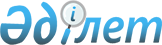 О внесении изменений в постановления Правительства Республики Казахстан от 12 декабря 2005 года N 1235 и от 30 марта 2006 года N 214Постановление Правительства Республики Казахстан от 6 ноября 2006 года N 1055



      Правительство Республики Казахстан 

ПОСТАНОВЛЯЕТ:





      1. Внести в некоторые решения Правительства Республики Казахстан следующие изменения:




      1) в 
 постановлении 
 Правительства Республики Казахстан от 12 декабря 2005 года N 1235 "Об утверждении паспортов республиканских бюджетных программ на 2006 год":



      в 
 приложении 93 
 к указанному постановлению:



      в графе 5 таблицы пункта 6. "Плана мероприятий по реализации бюджетной программы", в строке, порядковый номер 2, слова "возмещение затрат сельхозтоваропроизводителей на экспертизу качества хлопка в объеме 846,7-1270,0 тысяч проб" заменить словами "субсидирование затрат на создание отечественного сертификационного центра на базе акционерного общества "Продовольственная контрактная корпорация";



      в Прямом результате пункта 7 слова "обеспечение проведения объективной экспертизы качества каждой кипы производимого в республике хлопка-волокна в объеме 846,7-1270,0 тысяч проб по международным стандартам." заменить словами "создание отечественного сертификационного центра, соответствующего международным стандартам и обеспечивающего объективную экспертизу качества каждой кипы производимого в республике хлопка в объеме до 682,0 тысяч проб.";




      2) в 
 постановлении 
 Правительства Республики Казахстан от 30 марта 2006 года N 214 "Об утверждении Правил использования средств на поддержку развития семеноводства" (САПП Республики Казахстан, 2006 г., N 11, ст. 102):



      в 
 Правилах 
 использования средств на поддержку развития семеноводства, утвержденных указанным постановлением:



      подпункт 5) пункта 3 изложить в следующей редакции:



      "5) субсидирование затрат на создание отечественного сертификационного центра на базе акционерного общества "Продовольственная контрактная корпорация" (далее - АО "Продкорпорация");



      пункт 10 изложить в следующей редакции:



      "10. Субсидии, указанные в подпункте 5) пункта 3 настоящих Правил, выплачиваются в соответствии с главой 5 настоящих Правил.";



      главу 5 изложить в следующей редакции:



      "5. Порядок получения субсидий для создания на базе АО "Продкорпорация" отечественного сертификационного центра по экспертизе качества хлопка



      15. Для получения субсидий на создание отечественного сертификационного центра по экспертизе качества хлопка:



      1) АО "Продкорпорация" представляет в местный исполнительный орган области по одному экземпляру копий договоров и счетов-фактур на приобретение зданий, оборудования, техники и услуг (монтаж и наладка стандартизированного инструмента для тестирования хлопка (SITC), системы для создания температурного режима, влажности и освещения и другие услуги) - для получения аванса в размере пятидесяти процентов от суммы субсидий;



      2) для получения оставшейся суммы субсидий на приобретение зданий, оборудования, техники и услуг (монтаж и наладка стандартизированного инструмента для тестирования хлопка (SITC), системы для создания температурного режима, влажности и освещения и другие услуги) АО "Продкорпорация" представляет в местный исполнительный орган копии платежных документов и актов поставок товаров, работ и услуг;



      3) местный исполнительный орган области в течение пяти календарных дней проверяет представленные документы (копии договоров и счетов-фактур, платежных документов и актов поставок товаров, работ и услуг) и для перечисления субсидий на текущий банковский счет АО "Продкорпорация" в соответствии с планами финансирования по платежам представляет в территориальный орган Комитета казначейства Министерства финансов Республики Казахстан счета к оплате.



      16. Ежемесячно к 25 числу, но не позднее 25 декабря соответствующего года местный исполнительный орган области представляет в Минсельхоз отчет о реализации бюджетной подпрограммы.".




      2. Настоящее постановление вводится в действие со дня подписания.

      

Премьер-Министр




      Республики Казахстан


					© 2012. РГП на ПХВ «Институт законодательства и правовой информации Республики Казахстан» Министерства юстиции Республики Казахстан
				